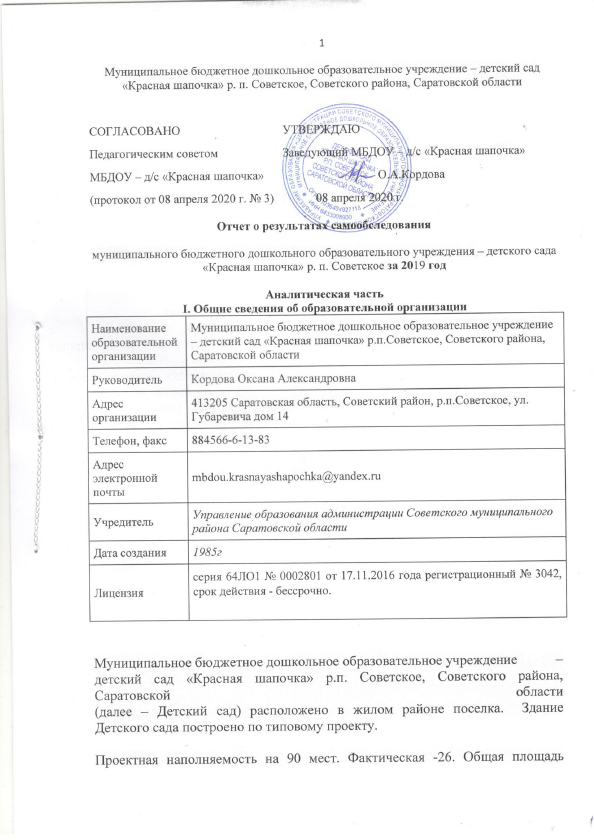 здания 695,5 кв. м, из них площадь помещений, используемых непосредственно для нужд образовательного процесса,191кв. м.Цель деятельности Детского сада – осуществление образовательной деятельности по реализации образовательных программ дошкольного образования. Деятельность Детского сада основывается на принципах демократии, гуманизма, общедоступности, приоритета человеческих ценностей, жизни и здоровья человека, гражданственности, свободного развития личности, автономности светского характера образования. Режим работы Детского сада:Рабочая неделя – пятидневная, с понедельника по пятницу. Длительность пребывания детей в группах – 10,5 часов. Режим работы групп – с 7:30 до 18:00.II. Система управления организацииУправление Детским садом осуществляется в соответствии  с  законодательством Российской Федерации и строится на принципах единоначалия и коллегиальности. Управление Детским садом строится на принципах единоначалия и коллегиальности. Коллегиальными органами управления являются: управляющий совет, педагогический совет, общее собрание работников. Единоличным исполнительным органом является руководитель – заведующий.Органы управления, действующие в Детском садуСтруктура и система управления соответствуют специфике деятельности детского сада.III. Оценка образовательной деятельностиОбразовательная деятельность в Детском саду организована в соответствии с Федеральным законом от 29.12.2012 № 273-ФЗ «Об образовании в Российской Федерации», ФГОС дошкольного образования, СанПиН 2.4.1.3049-13 «Санитарно-эпидемиологические требования к устройству, содержанию и организации режима работы дошкольных образовательных организаций».Образовательная деятельность ведется на основании утвержденной основной образовательной программы дошкольного образования, которая составлена в соответствии с ФГОС дошкольного образования, с учетом примерной образовательной программы дошкольного образования, санитарно-эпидемиологическими правилами и нормативами, с учетом недельной нагрузки. Утверждена приказом № 52 от 30.08.2019 г Детский сад посещают 26  воспитанников в возрасте от 3 до 7 лет. В Детском саду сформировано 2 группы общеразвивающей направленности. Из них:- младшая – средняя группа (разновозрастная) – 16 детей в возрасте от 3 до 5 лет- старшая -  подготовительная к школе группа (разновозрастная)– 10 детей в возрасте от 5 до 7 лет Степень индивидуального развития и освоения детьми Основной образовательной программы дошкольного образования анализируется по итогам педагогической диагностики. Формы проведения оценки освоения детьми ООП ДО и педагогической диагностики:-наблюдения за детьми во время занятия (по каждому раздел программы)- наблюдение в режимных моментах, игровые мероприятия с детьми, итоговые занятия.Разработаны диагностические карты освоения основной образовательной программы дошкольного образования детского сада (ООП детского сада) в каждой возрастной группе. Карты включают анализ уровня развития целевых ориентиров детского развития и качества освоения образовательных областей. Так, результаты качества освоения ООП детского сада на конец 2019 года выглядят следующим образом:В мае 2019 года педагоги детского сада проводили обследование воспитанников подготовительной группы на предмет оценки сформированной предпосылок к учебной деятельности в количестве 9 человек. Задания позволили оценить уровень сформированной предпосылок к учебной деятельности: возможность работать в соответствии с фронтальной инструкцией (удержание алгоритма деятельности), умение самостоятельно действовать по образцу и осуществлять контроль, обладать определенным уровнем работоспособности, а также вовремя остановиться в выполнении того или иного задания и переключиться на выполнение следующего, возможностей распределения и переключения внимания, работоспособности, темпа, целенаправленности деятельности и самоконтроля. Результаты педагогического анализа показывают преобладание детей с высоким и средним уровнями развития при прогрессирующей динамике на конец учебного года, что говорит о результативности образовательной деятельности в детском саду.Воспитательная работаЧтобы выбрать стратегию воспитательной работы, в 2019 году проводился анализ состава семей воспитанников. Характеристика семей по составуХарактеристика семей по количеству детейВоспитательная работа строится с учетом индивидуальных особенностей детей, с использованием разнообразных форм и методов, в тесной взаимосвязи воспитателей, специалистов и родителей. Детям из неполных семей уделяется большее внимание в первые месяцы после зачисления в детский сад.IV. Оценка функционирования внутренней системы оценки качества образованияВ детском саду утверждено положение о внутренней системе оценки качества образования  приказ № 87 от 04.09.2019. Мониторинг качества образовательной деятельности в 2019 году показал хорошую работу педагогического коллектива по всем показателям. Состояние здоровья и физического развития воспитанников удовлетворительные. 94 процентов детей успешно освоили образовательную программу дошкольного образования в своей возрастной группе. Воспитанники подготовительных групп показали высокие показатели готовности к школьному обучению.  В течение года воспитанники Детского сада успешно участвовали в конкурсах и мероприятиях различного уровня. В период с 16.10.2019 по 20.10.2019 проводилось анкетирование 21 родителей, получены следующие результаты:− доля получателей услуг, положительно оценивающих доброжелательность и вежливость работников организации, – 84 процент;− доля получателей услуг, удовлетворенных компетентностью работников организации, – 71 процента;− доля получателей услуг, удовлетворенных материально-техническим обеспечением организации, – 62 процентов;− доля получателей услуг, удовлетворенных качеством предоставляемых образовательных услуг, – 87 процента;− доля получателей услуг, которые готовы рекомендовать организацию родственниками знакомым, – 90 процентов.Анкетирование родителей показало высокую степень удовлетворенности качеством предоставляемых услуг.V. Оценка кадрового обеспеченияДетский сад укомплектован педагогами на 100 процентов согласно штатному расписанию. Всего работают 5 человек. Педагогический коллектив детского сада насчитывает 5 специалистов. Соотношение воспитанников, приходящихся на 1 взрослого:− воспитанник/педагоги – 5,2/1;− воспитанники/все сотрудники – 3,2/1.За 2019 год педагогические работники  не проходили аттестацию и получили:− первую квалификационную категорию – 0 воспитатель.Курсы повышения квалификации в 2018 году не проходили. Диаграмма с характеристиками кадрового состава Детского садаВ 2019 году педагоги Детского сада приняли участие: в профессиональных конкурсах педагогического мастерства:  VIII   муниципальный методический Креатив – фестиваль «Инновации будущего», III  Международная педагогическая конференция  «Образование без границ» - сертификаты участников.Детский сад укомплектован кадрами полностью. Педагоги постоянно повышают свой профессиональный уровень, эффективно участвуют в работе методических объединений, знакомятся с опытом работы своих коллег и других дошкольных учреждений, а также саморазвиваются. Все это в комплексе дает хороший результат в организации педагогической деятельности и улучшении качества образования и воспитания дошкольников.VI. Оценка учебно-методического и библиотечно-информационного обеспеченияВ Детском саду библиотека является составной частью методической службы. Библиотечный фонд располагается в методическом кабинете,  группах детского сада. Библиотечный фонд представлен методической литературой по всем образовательным областям основной общеобразовательной программы, детской художественной литературой, периодическими изданиями, а также другими информационными ресурсами на различных электронных носителях. В каждой возрастной группе имеется банк необходимых учебно-методических пособий, рекомендованных для планирования воспитательно-образовательной работы в соответствии с обязательной частью ООП.Оборудование и оснащение методического кабинета достаточно для реализации образовательных программ. В методическом кабинете созданы условия для возможности организации совместной деятельности педагогов. Однако кабинет недостаточно оснащен техническим и компьютерным оборудованием.Информационное обеспечение Детского сада включает:− информационно-телекоммуникационное оборудование 1ноутбук, 1 принтер, 1 DVD-плеер− программное обеспечение – позволяет работать с текстовыми редакторами, интернет-ресурсами, фото-, видеоматериалами, графическими редакторами.В детском саду учебно-методическое и информационное обеспечение достаточное для организации образовательной деятельности и эффективной реализации образовательных программ.VII. Оценка материально-технической базыВ Детском саду сформирована материально-техническая база для реализации образовательных программ, жизнеобеспечения и развития детей. В детском саду оборудованы помещения:− групповые помещения – 2;− кабинет заведующего – 1;− методический кабинет – 1;− музыкальный зал, физкультурный зал – 1;− пищеблок – 1;− прачечная – 1;При создании предметно-развивающей среды воспитатели учитывают возрастные, индивидуальные особенности детей своей группы. Оборудованы групповые комнаты, включающие игровую, познавательную, обеденную зоны.В 2019 году Детский сад провел текущий ремонт  групповых комнат, раздевалок. Материально-техническое состояние детского сада и территории соответствует действующим санитарно-эпидемиологическим требованиям к устройству, содержанию и организации режима работы в дошкольных организациях, правилам пожарной безопасности, требованиям охраны труда.Результаты анализа показателей деятельности организацииДанные приведены по состоянию на 28.12.2019.Анализ показателей указывает на то, что Детский сад имеет достаточную инфраструктуру, которая соответствует требованиям СанПиН 2.4.1.3049-13 «Санитарно-эпидемиологические требования к устройству, содержанию и организации режима работы дошкольных образовательных организаций» и позволяет реализовывать образовательные программы в полном объеме в соответствии с ФГОС ДО. Детский сад укомплектован достаточным количеством педагогических и иных работников, которые имеют высокую квалификацию и регулярно проходят повышение квалификации, что обеспечивает результативность образовательной деятельности. Имеет место отсутствие вакансий в ДОУ, штат полностью укомплектован. 	VIII. Общий вывод:По итогам самообследования мы пришли к следующим результатам:Детский сад создает условия, гарантирующие сохранение и укрепление здоровья воспитанников. Ведется большая профилактическая работа по сохранению здоровья, по пропаганде здорового образа жизни и формированию навыков сохранения здоровья как наивысшей человеческой ценности. Результатом плодотворной, многолетней деятельности педагогического коллектива по соблюдению прав и гарантий воспитанников, их социальной защите является создание в образовательном учреждении комфортных условий для успешной образовательной деятельности. Педагоги детского сада обладают необходимым профессионализмом, активны в повышении уровня квалификации. Сформировано позитивное отношение педагогов к непрерывному образованию и самообразованию. Сохранен контингент воспитанников. Для реализации основной образовательной программы дошкольного образования в 2020 году имеется необходимое кадровое и материально – техническое обеспечение. 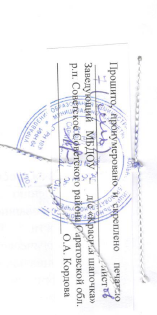 Наименование органаФункцииЗаведующийАнализирует, прогнозирует, планирует и организует, координирует, руководит, контролирует, корректирует, разрабатывает, консультирует, оценивает, экспертирует, редактирует, обеспечивает, Общее родительское собрание содействуют объединению усилий семьи и Образовательного учреждения в деле воспитания детей.Педагогический совет ДОУ- определяет направления образовательной деятельности Образовательного учреждения;- принимает образовательную программу дошкольного образования, образовательные и воспитательные технологии и методики для использования в Образовательном учреждении;- обсуждает вопросы содержания, форм и методов образовательного процесса, планирование образовательной деятельности Образовательного учреждения;- организует выявление, обобщение, распространение, внедрение педагогического опыта среди педагогических работников;- рассматривает вопросы организации дополнительных услуг;- заслушивает отчеты заведующего о создании условий для реализации образовательной программы;- обсуждает и принимает годовой план работы, образовательную программу дошкольного образования и расписание НОД;- другие локальные акты, регламентирующие образовательный и воспитательный процесс Образовательного учреждения.Общее собрание трудового коллектива- обсуждение и принятие Устава Образовательного учреждения, изменений и дополнений к нему; - обсуждение и принятие коллективного договора, правил внутреннего трудового распорядка Образовательного учреждения;- избрание кандидатур от педагогического коллектива в общественные организации и органы управления;- обсуждение вопросов состояния трудовой дисциплины в Образовательном учреждении и мероприятий по его укреплению; - рассмотрение вопросов охраны и безопасности условий труда работников, охраны здоровья воспитанников в Образовательном учреждении;- обсуждение, рассмотрение и принятие Положения об оплате труда работников;- другие вопросы, касающиеся деятельности Образовательного учреждения.Родительский комитет - содействие администрации Образовательного учреждения в совершенствовании условий для осуществления образовательного процесса, охраны жизни и здоровья воспитанников Образовательного учреждения и проведении совместных мероприятий - дней открытых дверей, клубов для родителей (законных представителей), оказание посильной помощи Образовательному учреждению в благоустройстве его помещений, детских площадок и территории;- организация работы с родителями (законными представителями) воспитанников по разъяснению их прав и обязанностей;- помощь администрации Образовательного  учреждения в организации и проведении общих родительских собраний.ГодаВысокий Высокий Средний Средний Низкий Низкий ГодаКоличество детей %Количество детей%Количество детей%2017-2018 9 выпускников 2225562222018 -2019 9 выпускников 222667111Состав семьиКоличество семейПроцент от общего 
количества семей 
воспитанниковПолная1973%Неполная с матерью623%Неполная с отцом00,%Оформлено опекунство14%Количество детей в семьеКоличество семейПроцент от общего 
количества семей 
воспитанниковОдин ребенок727%Два ребенка1662%Три ребенка и более311%ПоказателиЕдиница 
измеренияКалендарный год Календарный год Динамика +/ -ПоказателиЕдиница 
измерения20182019Динамика +/ -Образовательная деятельностьОбразовательная деятельностьОбразовательная деятельностьОбщее количество воспитанников, которые обучаются по программе дошкольного образованияв том числе обучающиеся:человек3626-10в режиме полного дня (8–12 часов)человек3626-10в режиме кратковременного пребывания (3–5 часов)человек000в семейной дошкольной группечеловек000по форме семейного образования с психологопедагогическим сопровождением, которое организует детский садчеловек000Общее количество воспитанников в возрасте до трех летчеловек000Общее количество воспитанников в возрасте от трех до восьми летчеловек3626-10Количество (удельный вес) детей от общей численности воспитанников, которые получают услуги присмотра и ухода, в том 
числе в группах: человек 
(процент)8–12-часового пребываниячеловек 
(процент)36(100%)26(100%)-1012–14-часового пребываниячеловек 
(процент)0 (0%)00круглосуточного пребываниячеловек 
(процент)0 (0%)00Численность (удельный вес) воспитанников с ОВЗ от общей численности воспитанников, которые получают услуги:человек 
(процент)00по коррекции недостатков физического, психического развитиячеловек 
(процент)0 (0%)00обучению по образовательной программе дошкольного образованиячеловек 
(процент)0 (0%)00присмотру и уходучеловек 
(процент)0 (0%)00Средний показатель пропущенных по болезни дней на одного воспитанникадень2927-2Общая численность педработников, в том числе количество педработников:человек550с высшим образованиемчеловек110высшим образованием педагогической направленности (профиля)человек000средним профессиональным образованиемчеловек440средним профессиональным образованием педагогической направленности (профиля)человек000Количество (удельный вес численности) педагогических работников, которым по результатам аттестации присвоена квалификационная категория, в общей численности педагогических работников, в том числе:человек 
(процент)с высшейчеловек 
(процент)0 (0%)00первойчеловек 
(процент)1 (20%)1 (20%)0Количество (удельный вес численности) педагогических работников в общей численности педагогических работников, педагогический стаж работы которых составляет:человек 
(процент)до 5 летчеловек 
(процент)0 (0%)00больше 30 летчеловек 
(процент)1 (20%)1 (20%)0Количество (удельный вес численности) педагогических работников в общей численности педагогических работников в возрасте:человек 
(процент)до 30 летчеловек 
(процент)0 (0%)00от 55 летчеловек 
(процент)0 (0%)00Численность (удельный вес) педагогических и административно-хозяйственных работников, которые за последние 5 лет прошли повышение квалификации или профессиональную переподготовку, от общей численности таких работниковчеловек 
(процент)0 (0%)00Численность (удельный вес) педагогических и административно-хозяйственных работников, которые прошли повышение квалификации по применению в образовательном процессе ФГОС, от общей численности таких работниковчеловек 
(процент)0 (0%)00Соотношение «педагогический работник/воспитанник»человек/чело
век7,0/15,2/1-1,8Наличие в детском саду:да/нетмузыкального руководителяда/нетдадаинструктора по физической культуреда/нетнетнетучителя-логопедада/нетнетнетлогопедада/нетнетнетучителя-дефектологада/нетнетнетпедагога-психологада/нетнетнетИнфраструктураИнфраструктураИнфраструктураОбщая площадь помещений, в которых осуществляется образовательная деятельность, в расчете на одного воспитанникакв. м33Площадь помещений для дополнительных видов деятельности воспитанниковкв. м5050Наличие в детском саду:да/нетфизкультурного залада/нетдадамузыкального залада/нетдадапрогулочных площадок, которые оснащены так, чтобы обеспечить потребность воспитанников в физической активности и игровой деятельности на улицеда/нетдада